REGLAMENTO PARA EL SITIO WEB EWYSYLKI.PL 
PLATAFORMA DE CORREO Estimado cliente , Gracias por visitar nuestro sitio web proporcionado en la dirección de Internet http: // ewysylki.pl (en lo sucesivo, " Ewysylki " , " Serwis " o " Serwis Internetowy " ). Ewysylki es una plataforma de mensajería que permite al cliente solicitar servicios. Servicios de mensajería . Ewysylki como un proveedor de servicios para ofrecer a los clientes una herramienta para los servicios de mensajería mawiania. El propio contrato de transporte. Es concluido por el cliente con el servicio de mensajería y es realizado por él. Ewysylki mensajería es un socio y un tercero I m en relación con el propietario del sitio web. La fórmula de estos reglamentos supone el establecimiento de reglas y condiciones generales para el uso del sitio web, en particular los términos y condiciones sobre los cuales se realizarán los pedidos , la conclusión y la implementación de los contratos celebrados por Ewysylki . Estos términos y condiciones, en el caso de una decisión de usar el Matasellos , regulan en particular las reglas de uso del sitio web , incluida nuestra responsabilidad. Estas condiciones se aplicarán en ausencia de otros acuerdos entre nosotros. Le invitamos a leer las normas y realizar pedidos . El equipo de Ewysylka 1)   Acerca de nosotros El propietario de Ewysylka es P2 POLSKA SPÓŁKA Z OGRANICZONĄ ODPOWIEDZIALNOŚCIA con domicilio social en Trzebownisko (dirección: Trzebownisko 4, 36-001 Trzebownisko), inscrita en el registro de empresarios del Registro del Tribunal Nacional con el número 0000621434; Tribunal de registro en el que se conserva la documentación de la empresa: Tribunal de Distrito de Rzeszów, XII Departamento de Comercio del Registro Nacional de Tribunales, número de NIP: 7941822123 y REGON: 364610423, dirección de correo electrónico: biuro@ewysylki.pl . El Proveedor de servicios opera el sitio web y es responsable de la provisión adecuada del Servicio y los Servicios electrónicos , incluido el correcto funcionamiento del Formulario de pedido . Al lado del proveedor de servicios Internet de los presentes mensajeros - y son la parte objeto en relación con el proveedor y el cliente a través del Acuerdo de Servicio de Internet comprende un carro. El servicio de mensajería se indica cada vez en el sitio web, al realizar el pedido . 2)   DEFINICIONES Las definiciones utilizadas en este Reglamento significan : DÍA DE TRABAJO : un día de lunes a viernes, excepto los días festivos. FORMULARIO DE PEDIDO - Electronic Service, una forma interactiva disponible en el sitio web permite al cliente enviar pedidos, en particular, mediante la selección del tipo de envío y otros servicios dentro del ámbito del Acuerdo zewozu Pr. CLIENTE, USUARIO DE SERVICIO : (1) una persona física con plena capacidad legal, y en los casos previstos por las reglamentaciones de aplicación general, también una persona física con capacidad jurídica limitada; (2) persona jurídica; o (3) una unidad organizativa sin personalidad jurídica, que la ley otorga a la capacidad legal; - quién ha celebrado o tiene la intención de celebrar un acuerdo de transporte con el mensajero o usando o intentando usar el Servicio Electrónico. CÓDIGO CIVIL - el Código Civil del 23 de abril de 1964 (Revista de Leyes No. 16, artículo 93, según enmendado). CUENTA , CUENTA DE CLIENTE - Servicio electrónico, marcado con una dirección de correo electrónico individual (dirección de correo electrónico) y una contraseña proporcionada por el Destinatario, un conjunto de recursos en el sistema de TI del Proveedor del Servicio en el que se recopilan los datos recopilados por el Receptor del Servicio y la información sobre los Pedidos realizados en el sitio web . KURIER : un tercero en relación con el Proveedor de servicios que es parte del Acuerdo de transporte e indicado en el sitio web al momento de realizar el pedido. El mensajero es elegido por el cliente al realizar el pedido entre las opciones disponibles en el sitio web. El servicio de mensajería siempre concluye e implementa el Contrato de Transporte en el ámbito de su negocio. LEY DE TRANSPORTE - Ley de Ley de Transporte del 15 de noviembre de 1984 (Revista de Leyes No. 53, artículo 272, según enmendada ). NEWSLETTER - Servicio electrónico, servicio de distribución electrónica proporcionado por el Proveedor de servicios por correo electrónico, que permite a todos los destinatarios del Servicio recibir automáticamente del Servicio el contenido cíclico de las ediciones posteriores del boletín que contiene información sobre nuevos productos y promociones en el sitio web . REGLAMENTOS - estos reglamentos del sitio web. REGLAMENTOS DE CORREO : los reglamentos de mensajería que especifican las condiciones generales del Acuerdo de transporte. Los reglamentos de mensajería disponibles en el sitio web están disponibles en los sitios web de Courier y se indican en el adjunto número 1 de este Reglamento. SITIO WEB, SERVICIO, EWYSYLKI : servicio de Internet del proveedor de servicios disponible en la dirección de Internet http://ewysylki.pl . Funcionalmente relacionados con el servicio eWysylki.pl están los siguientes sitios web: eTransporty.pl e - listing y la plataforma eGoniec.pl , a los que el propietario y proveedor de servicios de estas tres páginas se refieren a través de enlaces y enlaces en el sitio web eWysylki.pl. CONTRATO DE TRANSPORTE : contrato para la prestación de servicios pagaderos para el transporte del paquete (incluida su aceptación, envío y entrega) por parte del Mensajero realizado en el ámbito de la actividad de su empresa y en las condiciones especificadas en el mismo. El Contrato de transporte se celebra de acuerdo con el pedido realizado previamente por el Cliente y los términos y condiciones contenidos en este Reglamento y el Reglamento de mensajería. CONTRATO DE COOPERACIÓN : un acuerdo celebrado fuera del sitio web entre el proveedor del servicio y el cliente que especifica los términos de la cooperación que están separados en relación con las regulaciones, en particular en el alcance de los pagos por los servicios del sitio web . En el ámbito no cubierto por el Acuerdo de Cooperación , se aplican los presentes Reglamentos. SERVICIO ELECTRÓNICO : un servicio proporcionado electrónicamente por el Proveedor de Servicios al Cliente a través del sitio web de acuerdo con el Reglamento. SERVICIO DE SERVICIO, SERVICIO : un servicio intermediario en el envío de un Pedido por parte del Cliente al Mensajero y se concluye con el Acuerdo de Transporte entre el Cliente y el Mensajero proporcionado por el Proveedor del Servicio . PROVEEDOR DE SERVICIOS - P2 POLAND COMPANY CON RESPONSABILIDAD LIMITADA con su domicilio social en Trzebownisko (dirección: Trzebownisko 4, 36-001 Trzebownisko), inscrito en el Registro de Empresarios del Registro del Tribunal Nacional bajo el número 0000621434; Tribunal de registro en el que se conserva la documentación de la empresa: Tribunal de Distrito de Rzeszów, XII Departamento de Comercio del Registro Nacional de Tribunales, número de NIP: 7941822123 y REGON: 364610423, dirección de correo electrónico: biuro@ewysylki.pl . LEY DE DERECHOS DEL CONSUMIDOR, LEY - la Ley de 30 de mayo de 2014 sobre los Derechos del Consumidor (artículo 827 de la Revista de Leyes 2014, según enmendada) . PEDIDO : la declaración de voluntad del cliente que se envía a través del formulario de pedido y que apunta directamente a la conclusión del Acuerdo de transporte con el Mensajero a través del Proveedor de Servicios . 3)   sobre EWYSYLKI Ewysylki es una plataforma de mensajería que permite al cliente realizar pedidos y celebrar acuerdos de transporte con mensajeros. El proveedor de servicios proporciona a los clientes Ewysylki Formulario de Órdenes, que es una herramienta lektronicznym para este propósito. La Parte del Contrato de Transporte es, por un lado, el Cliente, y por el otro, un Correo es un tercero en relación con el Proveedor de Servicios. El propio mensajero realiza el contrato de transporte en el ámbito de su negocio . El Proveedor del Servicio es responsable de proporcionar el Servicio del sitio web, es decir, mediar en el pedido del Cliente al Mensajero y concluir el Acuerdo de Transporte entre el Cliente y el Mensajero . El administrador de los datos personales procesados ​​en el sitio web en relación con la implementación de las disposiciones de este Reglamento es el Proveedor de servicios. Los datos personales se procesan para fines dentro del alcance y sobre la base de los principios establecidos en la política de privacidad publicada en el sitio web. La política de privacidad contiene principalmente reglas para el procesamiento de datos personales por parte del Administrador en el sitio web, que incluyen la base, los propósitos y el alcance del procesamiento de datos personales y los derechos de los interesados, así como información sobre el uso de cookies y herramientas analíticas en el sitio web . Utilización del sitio web es voluntario Del mismo modo, la provisión de datos personales por parte del usuario del sitio web es voluntaria, sujeta a las excepciones indicadas en la política de privacidad (conclusión del contrato y obligaciones legales del vendedor) . Los mensajeros disponibles en el sitio web son: UPS Polska Sp. z oo con su domicilio social en Varsovia (dirección: 01-222 Varsovia, 1/1 Prądzyńskiego St.), REGON: 010771280, Número de identificación fiscal: 5221004200, número KRS 0000036680. DHL Express (Polonia) SP. z oo con su domicilio social en Varsovia (dirección: 02-823 Varsovia, 2 Osmańska Street), REGON: 012005407, Número de identificación fiscal: 5270022391, número KRS 0000047237. K-EX Spółka z o.o con su domicilio social en Kielce (domicilio social: 25-528 Kielce, 61 Zagnańska Street), REGON: 260287537, Número de identificación fiscal: 9591856995, número KRS 0000326471. FedEx Express Polska Sp. z oo con su domicilio social en Varsovia (domicilio social: 00-526 Varsovia, Krucza St. 16/22), REGON: 01061225, NIP: 5261005306, número KRS 0000037973. DPD Polska sp. Z oo con domicilio social en Varsovia (dirección de la oficina registrada: 02-274 Varsovia, MINERALNA 15), REGON: 012026421, NIP: 5260204110, número KRS 0000028368. Poczta Polska SA con domicilio social en Varsovia (dirección: 02-274 Varsovia, UL. HISZPANSKI FAMILIES 8), REGON: 01068496, NIP: 5250007313, número KRS 0000334972. 4)   PRESENTANDO PEDIDOS , CONCLUYENDO UN CONTRATO TRANSPORTE 1.         El Proveedor de servicios como parte del Servicio del sitio web proporciona una mediación pagada en el envío del pedido por parte del Cliente al Mensajero y la conclusión del Acuerdo de transporte entre el Cliente y el Mensajero . Las siguientes etapas se presentan en el alcance del Servicio del sitio web, que consiste en realizar el Pedido por parte del Cliente y concluir el Contrato de transporte entre el Cliente y el Mensajero. 2.         Para realizar un pedido por parte del cliente. no es necesario iniciar sesión en la cuenta del cliente en el sitio web con anticipación. También es posible realizar un pedido sin tener una cuenta en el sitio web. Sin embargo, en el caso de realizar un pedido de un cliente registrado en la cuenta del cliente, él tiene información sobre los pedidos realizados en el sitio web. No es necesario tener una cuenta e iniciar sesión en ella para los Clientes que tienen un Acuerdo de Cooperación firmado ; en este caso, pueden utilizar otras condiciones previstas en el Acuerdo de Cooperación . 3.         El avance del Contrato de transporte entre el Cliente y el Mensajero tiene el curso según el siguiente esquema: 1)        El cliente hace un pedido para que el envío y otros servicios estén sujetos al Contrato de transporte de conformidad con este Reglamento y el Reglamento de mensajería utilizando el formulario de pedido . 2)        Después de realizar el pedido ( Al hacer clic en el campo " Estoy ordenando el pago " en el Formulario de pedido ), el Cliente recibe de inmediato la confirmación del recibo y, al mismo tiempo, la aceptación para la implementación. En este momento, el Contrato de transporte se celebra entre el Cliente y el Mensajero . La confirmación de recepción y aceptación de la Orden de implementación se realiza al colocar la información en el sitio web, en el lugar adecuado. pestaña Cuenta Cliente - en el caso de la cuenta del cliente se registra en la confirmación del cliente y d odatkowo se envía por correo electrónico a la dirección indicada por el cliente s. 4.         Un pedido enviado utilizando el formulario de pedido debe contener al menos , de acuerdo con la información proporcionada en el sitio web del sitio web : detalles del remitente y del destinatario ( nombre y apellidos / nombre de la empresa, dirección de envío y recibo: calle, número de casa / apartamento , código postal, pueblo, por encima de e-mail, teléfono de contacto), los datos p rzesyłki (dependiendo del mensajero - tipo rzesyłki p, p rzesyłek número de dimensiones rzesyłki p / ek peso rzesyłki p, p rzesyłki características especiales) opciones adicionales ( según el remitente seleccionado y el tipo de envío : contenido del envío, monto del cobro, número de cuenta bancaria para devolver el cobro, monto del seguro p, envío de documentos aprobados , tiempo de recolección del pedido, notificación telefónica, envío por teléfono, Entrega a manos propias), información adicional para el servicio de mensajería . 5.         El cliente está obligado a proporcionar los detalles del envío de acuerdo con el estado actual. Proporcionar al Cliente dimensiones, peso u otros datos incompatibles con el estado actual de las cosas puede ser la obligación del Cliente de pagar costos adicionales de acuerdo con el Reglamento de Mensajería , a menos que la provisión de datos incompatibles con el estado real sea una consecuencia de circunstancias por las cuales el Cliente no es responsable . 6.         El pedido realizado por el cliente debe estar de acuerdo con las normas de mensajería elegidas por el cliente. En caso de incumplimiento, el Correo puede rechazar o suspender la ejecución de la Orden de conformidad con su Reglamento de Correo. En tal caso, el Cliente tiene la posibilidad de un contacto directo con el Mensajero para determinar el procedimiento adicional para la implementación del Acuerdo de Transporte de conformidad con el Reglamento del Mensajero. El Proveedor de servicios, como parte del Servicio del sitio web, proporciona al Cliente la asistencia necesaria para la correcta implementación del Acuerdo de transporte. 7.         La consolidación, la seguridad y el acceso al contenido del Acuerdo de transporte celebrado se realizan a través de (1) la publicación de estos Reglamentos en el sitio web de Ewysylka y (2) el envío del mensaje mencionado en el punto. 4 .3 del Reglamento . 8.         Retiro del Contrato de Transporte y Servicio por parte del Cliente: a.         Después de la conclusión del Contrato de transporte y servicio, el Cliente que no es un consumidor no tiene derecho a rescindir el contrato, a menos que el Proveedor de servicios o el Mensajero estén de acuerdo. En caso de consentimiento, el Proveedor de Servicios o el Mensajero tendrá derecho a cobrar al Cliente no consumidor una tarifa de manejo de 0,30 PLN + 3% del valor del Contrato y Servicio de Transporte. La tarifa de manejo se puede deducir de la cantidad reembolsada. b.        En el caso de un Cliente que es un consumidor y está dispuesto a retirarse del Contrato de Servicio y Servicio en una base diferente a la que resulta de las leyes generalmente aplicables, tal retiro es posible después de un acuerdo previo del Cliente con el Proveedor de Servicio o el Mensajero. 5)   SERVICIO DE SERVICIO, ACUERDO TRANSPORTE , PLAZO DE EJECUCIÓN 1.         Servicio El servicio lo proporciona el Proveedor de servicios. El Servicio incluye una agencia pagada en la presentación de una Orden por parte del Cliente al Mensajero y la conclusión del Acuerdo de Transporte entre el Cliente y el Mensajero . El Proveedor del Servicio está obligado a realizar el Servicio sin defectos. Servicio El servicio se proporciona inmediatamente después de realizar el pedido por parte del cliente. 2.         El Contrato de Transporte se celebra entre el Cliente y el Mensajero de su elección a través del Sitio web y en los términos indicados en la Orden, el presente Reglamento y el Reglamento de Mensajería. Objeto del Contrato de Transporte de oro entre el Cliente y el Mensajero se encuentran los servicios seleccionados por el Cliente en el Pedido para el transporte del paquete (incluida su aceptación, envío y entrega) proporcionados por el mensajero y realizados en el ámbito de su negocio. El Transportista está obligado a cumplir el Contrato de Transporte sin defectos. 3.         La fecha límite para la implementación del Acuerdo de Transporte es de conformidad con el Reglamento de Mensajería. 4.         El inicio del curso del período de implementación del Contrato de Transporte tiene lugar: a.         en el caso de los Clientes que no tienen un Acuerdo de Cooperación por separado, en el momento del pago en la cantidad indicada al realizar el pedido utilizando el Formulario de pedido. b.        en el caso de los Clientes que tienen un Acuerdo de Cooperación por separado , al momento de concluir el Acuerdo de Transporte, a menos que el Acuerdo de Cooperación disponga lo contrario. 5.         El proveedor de servicios proporciona El Cliente en el sitio web del sitio web puede obtener información sobre el estado del Acuerdo de transporte y la capacidad de rastrear los envíos proporcionados por el Cliente . 6)   PAGO POR USO DEL SITIO WEB 1.         El uso del Servicio del sitio web es por una tarifa e incluye también la remuneración debida al Mensajero como parte del Acuerdo de Transporte celebrado, incluidos los costos adicionales de acuerdo con el Reglamento de Mensajería. que puede surgir como resultado de proporcionar al cliente datos sobre el envío en contra del estado real . 2.         El Cliente está obligado a pagar los costos del Servicio. El Cliente está obligado a pagar los costos del Servicio por parte del Cliente al momento de celebrar el Contrato de Transporte. 3.         los costos de servicios de servicio que se muestran en la página S dada Ewysylki Están en zloty polaco e incluyen impuestos. Los costes totales del Servicio, incluidos los impuestos. y sobre cualquier otro costo, y si no es posible determinar el monto de estas tarifas - sobre la obligación de pagar, se informa al cliente en el sitio web, al realizar un pedido utilizando el formulario de pedido - siempre antes de la conclusión del Contrato ( es decir, antes del Cliente). Prefiere estar obligado por el contrato) . 4.         Los pagos por el Servicio del sitio web se realizan al Proveedor de servicios. El Proveedor de Servicios le da al Correo la remuneración que se le debe. Título del Acuerdo de Transporte celebrado. 5.         A continuación, se indican los métodos y las fechas de pago para los Clientes que no tienen un Acuerdo de Cooperación o que realizan un Pedido sin haber iniciado sesión en su Cuenta de Cliente. En el caso de los Clientes que tienen un Acuerdo de Cooperación celebrado, los términos y condiciones de pago se especifican en el Acuerdo de Cooperación. 6.         El sitio web proporciona los siguientes métodos de pago como servicio de sitio web: a.         P facilidad con una transferencia tradicional (número de cuenta que el Cliente recibirá después de realizar el pedido en la dirección de correo electrónico proporcionada) ; b.        Pago mediante pagos electrónicos y tarjetas de pago disponibles en el sitio web . Las liquidaciones de transacciones mediante pagos electrónicos y tarjetas de pago se realizan de acuerdo con la elección del Cliente: y.       a través de Dotpay.pl. El servicio de pagos electrónicos y tarjetas de pago está a cargo de: DOTPAY SA con sede en Cracovia, en ul. Wielicka 72, 30-552 Cracovia, NIP 6342661860, REGON 240770255, ingresó en el Registro de Emprendedores con el número KRS 0000296790, mantenido por el Tribunal de Distrito para Kraków-Śródmieście en Kraków, 11ª División Comercial del Tribunal Nacional, con una capital social de 4,000 PLN. capital social de PLN 4,000,000.00 o ii.       a través de Tpay.pl (Anteriormente Transferuj.pl) . El servicio de pagos electrónicos y tarjetas de pago está a cargo de: Krajowy Integrator Płatności Spółka Akcyjna (anteriormente Brachia Sp. J.) con domicilio social en Poznań (dirección: St. Marcin 73/6, 61-808 Poznań), ingresó en el Registro de Emprendedores del Registro del Tribunal Nacional con el número 0000412357, archivos de registro conservados por Tribunal de Distrito de Poznań - Nowe Miasto y Wilda en Poznań, capital social por un monto de PLN 4,978,500.00 totalmente desembolsado, NIP: 7773061579. pago a través del Cliente disponible en el sitio web : el sitio web ofrece la posibilidad de que el Cliente realice un prepago a la cuenta individual del Cliente en el sitio web como pagos futuros para los Servicios del sitio web (hucha). 7.         El Cliente elige el método de pago al realizar el pedido utilizando el Formulario de pedido. 8.         El Cliente está obligado a realizar un pago como Servicio. inmediatamente después de la conclusión del Acuerdo de venta, a más tardar dentro de los siete días a partir de la fecha de su celebración . 9.         Del pago realizado por el Cliente , la implementación del Contrato de Transporte puede depender, de acuerdo con punto. 5.4 del Reglamento . 7)   Lista de transportes 1.         El Proveedor de servicios proporciona al Cliente una guía de viaje de acuerdo con el inicio de la ejecución del Contrato de transporte indicado en el punto 5.4 del Reglamento. 2.         Proporcionar consignación del cliente mediante su envío en formato PDF a la dirección del cliente de correo electrónico proporcionada al colocar órdenes y haciendo que esté disponible para su descarga como parte de su cuenta de cliente. 3.         El Cliente está obligado a imprimir , colocar permanentemente a pedido y entregarlo en persona o por un tercero indicado al Mensajero, una nota de envío que le proporcionó el Proveedor de Servicios. 4.         Si el cliente no se imprime el documento de seguimiento puesto a su disposición por el proveedor de servicios, obligó a la libre emisión o la obligación de mensajería para emitir un conocimiento de embarque para cumplir con el conocimiento de embarque que le han facilitado por el proveedor (en particular, debe prestar atención a la precisa colocación de los datos del remitente y del destinatario e indicaciones y declaraciones adicionales con respecto al envío ( por ejemplo, una opción de recolección), y luego lo colocan permanentemente en el paquete y se lo entregan personalmente al Mensajero o por un tercero designado. 8)   OBLIGACIONES DEL CLIENTE EN RELACIÓN CON EL CONTRATO DE TRANSPORTE El Cliente que es parte en el Contrato de Transporte está obligado a pagar el precio y reembolsar los gastos y cargos que el Mensajero haya realizado o incurrido con el fin de ejecutar correctamente el Acuerdo de Transporte de acuerdo con la Orden del Cliente . Los costes totales del Servicio, incluidos los impuestos. y sobre cualquier otro costo, y si es imposible determinar el monto de estas tarifas, sobre la obligación de pagarlas, se informa al Cliente en el sitio web, al realizar un pedido utilizando el formulario de pedido, siempre antes de la conclusión del Acuerdo de transporte . El Cliente está obligado a pagar los costos incurridos por el Proveedor de servicios o el Mensajero como resultado de proporcionarle datos incongruentes con el estado real, a menos que la provisión de datos incongruentes con el estado real sea una consecuencia de circunstancias por las cuales el Cliente no es responsable. Los pagos mencionados en el punto 8.1 y 8.2. El Proveedor de servicios solicita al Cliente las regulaciones como parte del Servicio. El cliente está obligado a nienadawania a través del sitio web, que p rzesyłek mercancías peligrosas en el sentido de la Ley sobre el transporte de mercancías peligrosas del 19 de agosto de 2011. (DO 2011 n 227, artículo. 1367 y sus modificaciones. D.). El Cliente está obligado a cooperar en la ejecución del Acuerdo de Transporte, en particular, está obligado a: proporcionar en los Datos de pedido de acuerdo con los hechos, en particular en el alcance del tipo, peso y dimensiones del envío y el lugar de entrega, preparación rzesyłki p para el transporte, la carga y la liberación, ya sea personalmente oa través de un tercero indica Courier adecuadamente embalado rzesyłki p (que es apto para el correcto transporte y liberación sin pérdidas y daños) en la dirección indicada en la orden, impresión , colocación permanente en una dirección postal y entrega en persona o por un tercero designado de un servicio de mensajería, una nota de envío que le proporcionó el Proveedor de Servicios , notificación, en la medida de lo posible, del destinatario acerca de la orden prevista , incluida la obligación de proporcionar, en caso de tal fin , las condiciones para descargar un correo , informar al destinatario de su derecho a solicitar a los regímenes de protocolo de mensajería st anu p rzesyłki y las circunstancias de los daños, si, antes de la liberación de p rzesyłki resulta que ella ha sufrido pérdidas o daños, informar al destinatario de su derecho a solicitar del mensajero inmediatamente después de la divulgación de los daños, pero a más tardar dentro de los 7 días desde la fecha de recepción del protocolo p rzesyłki establecer la p rzesyłki si, después de la liberación de p rzesyłki reveló pérdida o daño que no podía ser visto externamente en la recepción, emitir en persona o por un tercero designado al Mensajero cualquier documento necesario debido a las regulaciones aduaneras, fiscales y administrativas. 9)   CONTACTO CON NOSOTROS 1.         La forma esencial de comunicación remota continua con usted es el correo electrónico (correo electrónico : biuro @ ewysylki.pl ) y el correo tradicional ( Trzebownisko 4, 36-001 Trzebownisko ) , a través del cual intercambiará información sobre el uso del sitio web . También lo invitamos a contactarnos personalmente en nuestra oficina ( Trzebownisko 4, 36-001 Trzebownisko ) después de la cita previa. 2.         En el caso de clientes que no son consumidores, que están en contacto con la Orden. y el contrato correspondiente Le tratamos como debidamente autorizado para actuar en su nombre en el ámbito de la información proporcionada. pedidos o el contrato correcto . 10)    QUEJAS relativas al contrato de transporte 1.         Bases y alcance de la responsabilidad del correo. en relación con el cliente Título del Acuerdo de Transporte. Están definidos por las leyes de aplicación general, en particular en el Código Civil y en el Reglamento de Mensajería . 2.         Quejas relacionadas con el Acuerdo de Transporte El cliente puede enviarlo directamente al Correo o utilizar la mediación del Proveedor de servicios. En este último caso, la reclamación puede ser presentada. por ejemplo, por correo electrónico (correo electrónico) a la siguiente dirección: biuro@ewysylki.pl . Como parte de la mediación para presentar una queja relacionada con el Contrato de Transporte, el Proveedor de Servicios actúa en nombre del Cliente y en nombre del Cliente, presenta una queja ante el Mensajero de acuerdo con el Reglamento de Mensajería. La queja en este caso es tratada directamente por el mensajero. 11)    RETIRADA DEL ACUERDO Esta sección del Reglamento se aplica solo a los clientes que son consumidores. El derecho a rescindir un contrato a distancia no se otorga al consumidor en relación con los contratos (1) para la prestación de servicios de alojamiento, que no sean para fines residenciales, transporte de bienes , alquiler de automóviles, catering, servicios de esparcimiento, entretenimiento, deportes o eventos culturales. si el contrato indica el día o período de prestación del servicio; (2) para la prestación de servicios, si el empresario ha realizado el servicio en su totalidad con el consentimiento expreso del consumidor, quien fue informado antes de la disposición de que perderá su derecho a rescindir el contrato después de que el empresario haya cumplido con el beneficio ; ( 3 ) en el que el objeto del servicio es un artículo no prefabricado , fabricado de acuerdo con las especificaciones de un consumidor o que sirve para satisfacer sus necesidades individuales; ( 4 ) para la entrega de contenido digital que no se graba en un medio tangible si el rendimiento comenzó con el consentimiento expreso del consumidor antes de la fecha límite para retirarse del contrato y después de informar al Vendedor sobre la pérdida del derecho a retirarse del contrato . Con reserva punto. 11. 2 Re tuciones consumidor, que tiene un contrato a distancia, puede, dentro de los 14 días naturales para retirarse de él sin dar ninguna razón y sin costo, sujeto a la excepción mencionada en la frase siguiente. En el caso de un servicio cuyo desempeño, a petición expresa del consumidor, se inició antes del final del período de retiro, el consumidor que ejerce el derecho a rescindir el contrato después de realizar dicha solicitud está obligado a pagar los servicios prestados hasta el retiro. El importe del pago se calcula en proporción al alcance del servicio prestado, teniendo en cuenta el precio o la remuneración acordados en el contrato. Si el precio o la remuneración es excesivo, la base para calcular este monto es el valor de mercado del servicio prestado. Para cumplir con la fecha límite para el retiro del contrato, basta con enviar una declaración antes de su vencimiento. La declaración de desistimiento del contrato puede enviarse directamente al Correo o el consumidor puede utilizar la agencia del Proveedor de Servicios. En este ultimo caso la declaración se puede enviar, por ejemplo: por escrito a la dirección: Trzebownisko 4, 36-001 Trzebownisko o por correo electrónico a la siguiente dirección: biuro @ ewysylki.pl . El período para rescindir el contrato comienza para el contrato por el cual el empresario emite el artículo, estando obligado a transferir su propiedad - de tomar posesión de los bienes por el consumidor o un tercero que no sea el transportista, en el caso de un contrato que: (1 incluye muchas cosas que se entregan por separado, en lotes o en partes: de tomar posesión de la última cosa, parte o parte, o (2) consiste en entregar las cosas regularmente durante un período definido, de tomar posesión del primer artículo. Para otros contratos, el período de retiro comienza a partir de la fecha de conclusión del contrato. 12)    MÉTODOS FUERA DEL TRIBUNAL DE LA CONFIGURACIÓN DE RECLAMACIONES Y RECLAMACIONES DE INVESTIGACIÓN Y NORMAS DE ACCESO A ESTOS PROCEDIMIENTOS Esta sección del Reglamento se aplica solo a los clientes que son consumidores. S información detallada sobre la posibilidad de que el comprador sea ​​un consumidor fuera de los tribunales, las formas de tratar las quejas y las reglas de acceso a estos procedimientos están disponibles en las oficinas y en los sitios web de los ombudsmen del distrito (municipal), organizaciones sociales cuyas tareas legales incluyen la protección del consumidor, Inspecciones provinciales de la Inspección de Comercio y las siguientes direcciones de Internet de la Oficina de Competencia y Protección del Consumidor: http://www.uokik.gov.pl/spory_konsumenckie.php y http://www.uokik.gov.pl/wazne_adresy.php. El consumidor tiene las siguientes posibilidades ejemplares de utilizar medios no judiciales para tratar las quejas y reparaciones: tiene derecho a presentar una solicitud ante un tribunal de consumidores amistoso permanente, a que se refiere el art. 37 de la Ley de 15 de diciembre de 2000 sobre la Inspección de Comercio (Revista de Leyes 2001 No. 4 artículo 25, según enmendada), con una solicitud para resolver la disputa derivada del contrato celebrado. Los reglamentos de organización y funcionamiento de los tribunales permanentes de arbitraje de los consumidores se especifican en el reglamento del Ministro de Justicia de 25 de septiembre de 2001 sobre la definición de las normas de organización y funcionamiento de los tribunales permanentes de arbitraje de los consumidores. (DO 2001, núm. 113, punto 1214); tiene derecho a dirigirse al inspector provincial de inspección de comercio, de conformidad con el art. 36 de la Ley de 15 de diciembre de 2000 sobre la Inspección de Comercio (Revista de Leyes del 2001 No. 4, artículo 25, según enmendada), con una solicitud para iniciar un proceso de mediación con respecto a la solución amistosa de la disputa. La información sobre las reglas y el modo del procedimiento de mediación conducido por la inspección de voivodato de la Inspección de Comercio está disponible en la sede y en los sitios web de las Inspecciones Provinciales de la Inspección de Comercio; puede obtener asistencia gratuita para resolver la disputa utilizando también la ayuda gratuita de un ombudsman u organización social poviat (municipal), cuyas tareas legales incluyen la protección del consumidor (incluida la Federación de Consumidores, la Asociación de Consumidores Polacos). El asesoramiento lo proporciona la Federación de Consumidores en la dirección de correo electrónico porady@dlakonsumentow.pl y la Asociación de Consumidores de Polonia bajo el número de teléfono gratuito 800 889 866.  Se encuentra disponible una plataforma en línea para resolver disputas entre consumidores y empresarios a nivel de la UE (plataforma ODR) en http://ec.europa.eu/consumers/odr . La plataforma ODR es un sitio web interactivo y multilingüe con una ventanilla única para consumidores y empresarios que buscan una resolución extrajudicial de una disputa relacionada con obligaciones contractuales derivadas de un contrato de venta en línea o contrato de servicio. 13) DISPOSICIONES RELATIVAS A LOS EMPRENDEDORES   1.         Esta sección de los Términos de servicio se aplica solo a clientes no consumidores. 2.         En caso de retraso en los pagos, incluido el pago por adelantado, proveedor de servicios y el mensajero se reserva el derecho de negarse a entrar en nuevos contratos, y la suspensión de la aplicación de los acuerdos ya celebrados por el momento del pago de los pagos, que no tienen que ver con el lado del Cliente cualquier reclamación en relación con el mensajero y el proveedor de servicios . 3.         El Proveedor de servicios y el Mensajero tienen derecho a retirarse del Contrato de transporte y servicio celebrado con un cliente no consumidor dentro de los 14 días calendario a partir de la fecha de su conclusión. El retiro del contrato en este caso puede ocurrir sin dar una razón y no da lugar a ninguna reclamación por parte del Cliente que no sea un consumidor en relación con el Proveedor de Servicios y el Mensajero. 4.         En el caso de cualquier disputa relacionada con el servicio o el Servicio Contrato de Transporte , cliente no tiene derecho d sobre el pago retener o parte de pago. Las posibles liquidaciones derivadas de cuestiones discutibles solo se llevarán a cabo después del acuerdo mutuo de las posiciones de las partes.   5.         El Proveedor de servicios y el Mensajero no serán responsables de ninguna diferencia en la nota de envío emitida por el Cliente o el Mensajero por cuenta propia, en caso de que el Cliente no haya utilizado la nota de envío que le proporcionó el Proveedor de servicios. Usted es responsable de los contenidos del conocimiento de embarque emitido por ella misma o por cuenta de correos de embarque puestos a su disposición por el proveedor ( en particular, esto se aplica a los datos del remitente y del destinatario y de las indicaciones y declaraciones adicionales relativos a la partida - como opción de descarga) . 6.         Cualquier retraso o incumplimiento de las condiciones de ejecución de los servicios de Servicio por parte del proveedor de servicios o el Contrato de Transporte por mensajero no constituiría una base para el cliente para cancelar el contrato o exigir una indemnización por pérdidas u otros pagos equivalentes si el incumplimiento o mala ejecución fue causada por factores para los que el proveedor de servicios de mensajería o no se hace responsable y que alzamiento CH es no ayudaron . 7.         Proveedor de Servicios y el mensajero lleva la responsabilidad del cliente , independientemente de las razones para el legal, a la cantidad pagada del precio en relación con los servicios del servicio , con la condición de que si el Términos mensajero prevé otras restricciones , la cantidad de responsabilidad está limitada de conformidad con las Reglas de El Correo . El Proveedor de Servicios y el Mensajero serán responsables ante el Cliente solo por los daños típicos y realmente incurridos en el momento de la conclusión del contrato, excluyendo las ganancias perdidas. 14) SERVICIOS ELECTRONICOS EN LA WEB.   Los siguientes servicios electrónicos están disponibles en Ewysylki : el formulario de pedido y la cuenta . Los servicios de correo electrónico son gratuitos. Realizar un pedido utilizando el formulario de pedido sigue la finalización de un total de dos pasos subsiguientes: (1) después de completar el formulario de pedido disponible en el sitio web y (2) haciendo clic en el campo de acción " Estoy solicitando el pago " ; hasta este momento es posible modificar los datos ingresados ​​(en este propósito debe guiarse por los mensajes mostrados y la información disponible en el sitio web de los sellos postales ). En el formulario de pedido , es necesario que el cliente proporcione los datos indicados en el punto. 4 puntos . 3 del Reglamento. El Servicio de formulario de pedido electrónico se proporciona de forma gratuita , con la reserva de que en el caso de celebrar el Contrato de transporte como resultado de realizar el pedido, el Cliente está obligado a realizar los pagos conforme a los Servicios provistos en el Reglamento. Electronic Service Form órdenes es un hecho aislado y se termina en el momento de la presentación de pedidos a través de él, o al recibir una terminación anticipada órdenes través del mismo por el cliente. El uso de la cuenta del cliente es posible después de un total de tres pasos consecutivos p masacre Cliente - (1) completando el formulario I registrar una, (2) hacer clic en la acción - "REG 's venenosa", y (3) la confirmación de la voluntad de crear cuentas haciendo clic en el enlace de confirmación enviado a la dirección de correo electrónico proporcionada . En el formulario de registro es necesario proporcionar los siguientes datos por parte del Cliente : Los datos del cliente: nombre en el sitio web, dirección de correo electrónico, contraseña ; Los datos de contacto del cliente: nombre y apellidos, número de teléfono de contacto, dirección (calle, número de casa / apartamento, código postal, ciudad); y dependiendo del estado del usuario del servicio que utiliza el sitio web (consumidor / empresario) - en el caso de que el cliente sea un consumidor: nombre y apellidos del cliente, y en el caso del cliente que no sea un consumidor: nombre y NIP del destinatario del servicio y, además, la dirección de la empresa u oficina registrada (calle , número de casa / número de apartamento, código postal, ciudad). El servicio de Cuenta de Cliente Electrónica se proporciona de forma gratuita , con la reserva de que, en el caso de celebrar el Contrato de Transporte al utilizar la Cuenta de Cliente, el Cliente está obligado a realizar pagos por el Servicio del sitio web en los términos contenidos en el Reglamento . El servicio de cuenta de cliente electrónico se proporciona por un período indefinido. El Receptor del Servicio tiene la opción, en cualquier momento y sin dar ninguna razón, de eliminar la Cuenta (cancelar la Cuenta) enviando una solicitud relevante al Proveedor del Servicio, en particular por correo electrónico a la siguiente dirección: biuro@ewysylki.pl o por escrito a: Trzebownisko 4, 36 -001 Trzebownisko . El uso del boletín informativo sigue después de proporcionar la dirección de correo electrónico en la pestaña o el campo correspondiente al boletín visible en el sitio web , al cual se enviarán más ediciones del boletín y se hará clic en el campo de acción . Puede suscribirse al boletín informativo marcando la casilla correspondiente al crear una cuenta de cliente : el cliente se suscribe al boletín informativo al crear la cuenta de cliente . El servicio de boletín electrónico se ofrece de forma gratuita durante un período indefinido. El Receptor del Servicio tiene la opción, en cualquier momento y sin dar razones, de darse de baja del Boletín (renuncia al Boletín ) enviando una solicitud relevante al Proveedor del Servicio, en particular por correo electrónico a la siguiente dirección: biuro@ewysylki.pl o por escrito a: Trzebownisko 4 , 36-001 Trzebownisko . Requisitos técnicos necesarios para cooperar con el sistema de TIC utilizado por el Proveedor del Servicio: (1) una computadora, computadora portátil , tableta, smarfon u otro dispositivo multimedia con acceso a Internet; (2) acceso al correo electrónico; (3) Navegador de Internet: Mozilla Firefox versión 17.0 y superior o Internet Explorer versión 9 .0 y superior, Opera versión 12.0 y superior, Google Chrome versión 23.0. y superior, Safari versión 5.0 y superior; (4) habilitar las cookies y el soporte de Javascript en el navegador web . El Receptor del Servicio está obligado a utilizar la Ewysylka de manera consistente con la ley y la moral, teniendo en cuenta el respeto de los derechos personales, así como los derechos de autor y la propiedad intelectual del Proveedor del Servicio y de terceros. El Beneficiario del Servicio está obligado a ingresar datos consistentes con el estado actual. El destinatario tiene prohibido proporcionar contenido ilegal . Las quejas relacionadas con la prestación de servicios electrónicos por el proveedor de servicios y otras quejas relacionadas con el funcionamiento de Ewysylki (con exclusión de los procedimientos de quejas Contrato de Transporte ., Que se indica en la pág 10 R egulaminu ) se pueden hacer , por ejemplo, en forma electrónica a través de e-mail anterior a la siguiente dirección: Oficina @ ewysylki.pl o por escrito a la siguiente dirección: Trzebownisko 4, 36-001 Trzebownisko . 15)    DISPOSICIONES FINALES 1.         Los acuerdos concluidos a través de las entradas se concluyen en polaco . 2.         El Proveedor de servicios se reserva el derecho de realizar cambios en el Reglamento por razones importantes, es decir: cambios en las disposiciones de la ley; cambios en el alcance o la forma de los Servicios electrónicos proporcionados , cambios de Mensajeros , en la medida en que estos cambios afecten la implementación de las disposiciones de este Reglamento . a.         En el caso de la celebración de contratos continuos en virtud de este Reglamento (por ejemplo, la prestación de Servicios electrónicos - Cuenta del cliente ), los reglamentos modificados son vinculantes para el Receptor del Servicio si los requisitos especificados en el art. 384 y 384 [1] del Código Civil, es decir, el Receptor del Servicio fue informado correctamente sobre los cambios y no rescindió el contrato dentro de los 30 días calendario a partir de la fecha de la notificación. En el caso de que un cambio a las Regulaciones resulte en la introducción de nuevas tarifas o un aumento en los Clientes existentes, que es un consumidor, tiene el derecho de rescindir el contrato. b.        En el caso de celebrar acuerdos de una naturaleza diferente a los contratos continuos (por ejemplo, el Contrato de Transporte ), las enmiendas al Reglamento no afectarán en modo alguno los derechos adquiridos de los Clientes / Clientes que son consumidores antes de la fecha efectiva de las enmiendas al Reglamento, en particular las enmiendas al Reglamento no deberán impacto en órdenes ya colocadas o colocadas y acuerdos de transporte concluidos, ejecutados o ejecutados . 3.         En los asuntos no cubiertos por estas regulaciones, se aplicarán las disposiciones generales de la legislación polaca, en particular: el Código Civil; Ley de Servicios de Transporte, Ley de Servicios Electrónicos de 18 de julio de 2002 (Revista de Leyes 2002 No. 144, artículo 1204, según enmendada); Ley de Derechos del Consumidor y otras disposiciones relevantes de la ley de aplicación general. 16) MODELO DE FORMULARIO DE RETIRO (APÉNDICE NÚMERO 2 DEL CONSUMIDOR DE DERECHOS ESTATUTARIOS)   Un formulario modelo de retiro 
(este formulario debe completarse y enviarse solo si desea retirarse del contrato) - Destinatario: _____________________________________________________________ [En este punto se debe introducir el nombre del empresario, la dirección completa del comienzo de la hierbabuena 
y, si se dispone de correo electrónico] - Ja / Mi (*) por la presente informo / informo (*) sobre mi / nuestro retiro del contrato de venta de los siguientes artículos (*) contrato para el suministro de los siguientes artículos (*) contrato para un trabajo que involucra los siguientes artículos (*) / para la provisión del siguiente servicio (*) - Fecha de conclusión del contrato (*) / recibo (*) - Nombre y apellidos de los consumidores. - Dirección del consumidor - Firma del consumidor (s) (solo si el formulario se envía en versión impresa) - fecha (*) Eliminar según corresponda. ANEXO NÚMERO 1 - REGLAMENTO DE LOS CORREOS Reglamentos de mensajería disponibles en el sitio web: UPS Polska Sp. z oo - Términos y condiciones generales de prestación de servicios de UPS DHL Express (Polonia) SP. z oo - Regulaciones de DHL Express K-EX Spółka z o. O - Regulaciones K-EX FedEx Express Polska Sp. z oo - Condiciones de transporte para servicios domésticos DPD Polska sp. Z oo - Reglamentos para la prestación de servicios en el comercio nacional Poczta Polsk a SA - Regulaciones para la prestación de servicios universales ¡Gracias por su cuidadosa lectura! Si tiene alguna pregunta, siempre estamos a su disposición. Póngase en contacto directamente con su tutor o utilice los datos proporcionados al principio . Te invitamos a la cooperación, El equipo de Ewysylka Página 1 de 12  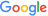 